DAALYASAN MAHALLESİ:TARİHİ:Dalyasan  Köyünün  dağ eteğine yakın bir bölgeye yerleşmiş olmasından  dolayı bu adı aldığı söylenmektedir. Köyün geçim kaynağı tarım ve hayvancılıktır. Dalyasan Köyü 2014 yılında Çubuk İlçesine mahalle olarak bağlanmıştır. COĞRAFİ KONUMU:Dalyasan  Mahallesi, Ankara il merkezine 70, Çubuk ilçesine 26 km uzaklıktadır.  NÜFUSU:2017 yılı itibariyle Mahalle nüfusu  42 dirİDARİ YAPI:Mahalle Muhtarı  Mehmet KAHYAOĞLU’dur. Cep Telefon Numarası: 535 661 45 75MAHALLEDEN GÖRÜNÜMLER: 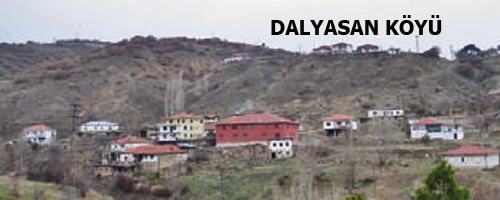 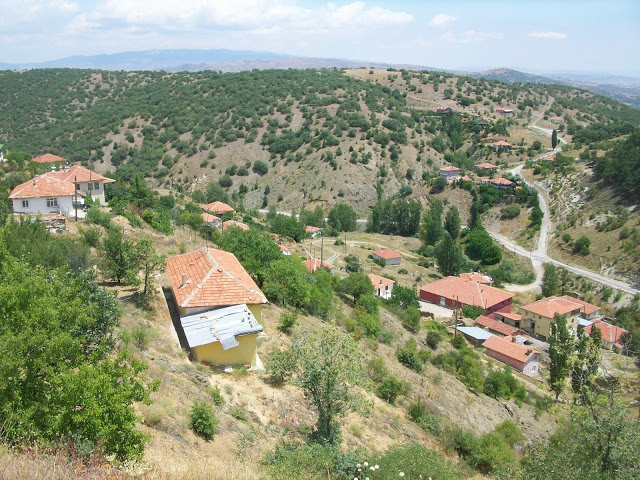 